Email templatesCreating a template1. Go to SETTINGS – EMAIL TEMPLATES.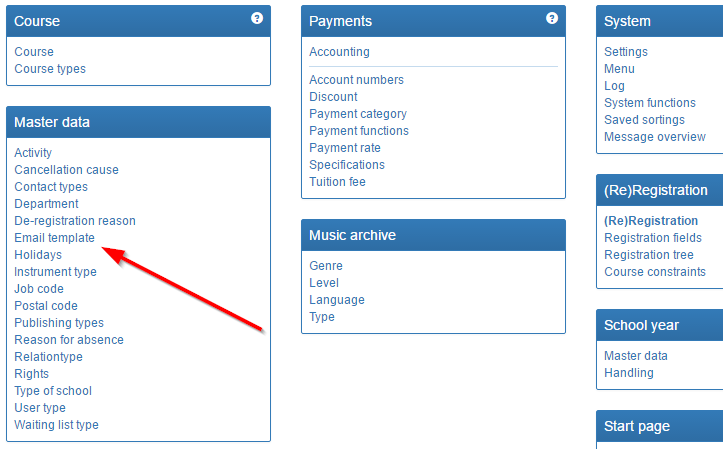 2. Create a new template – possibly by copying one of the existing ones as a starting point.3. Click the “Merge Fields” icon marked with the arrow. 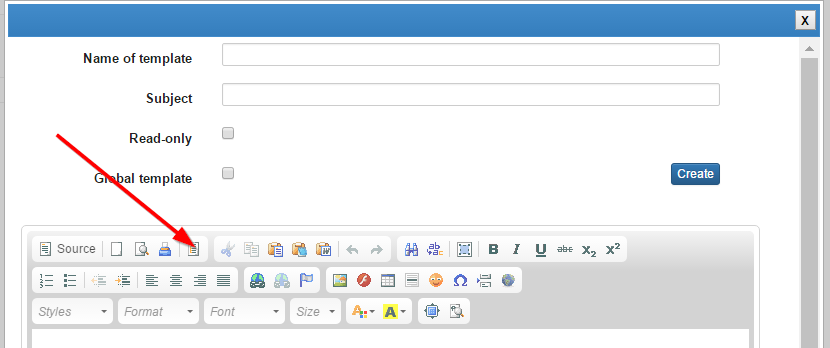 This allows you to insert information, which automatically will merge with user specific information such as NameCourseDate and time of course Etc.Hence all recipients will see their specific name, course and information in their email.Editing a templateEmail templates can be edited via the menu described above.You can also go to MESSAGES, create a new message and “save” the edited template or create a new template by clicking “save as”. 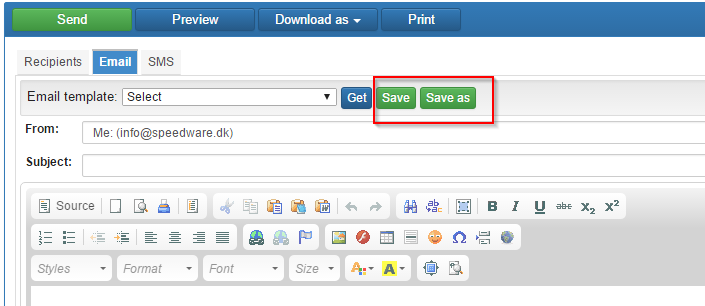 If you select a recipient, you can see the email with the correctly filled in information under “preview”.Title: Messages and email templatesCategory: 5. CommunicationLast update: 05-01-2017 11:57Author: KrestinaLanguage: Sprog: EnglishKeywords: